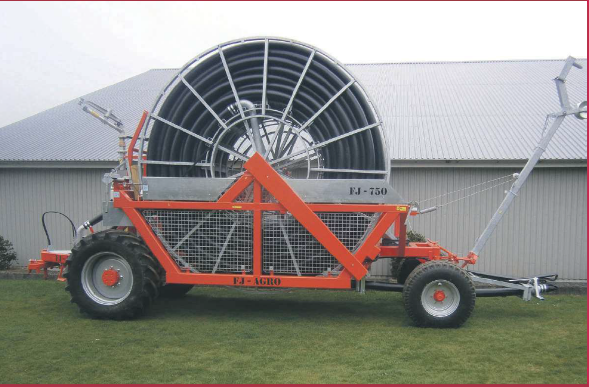 FJ mobile regenmachinesMobile regenmachines met hoge prestaties, groot betrouwbaarheid lange levensduur,lage onderhoudskosten en eenvoudige bediening. 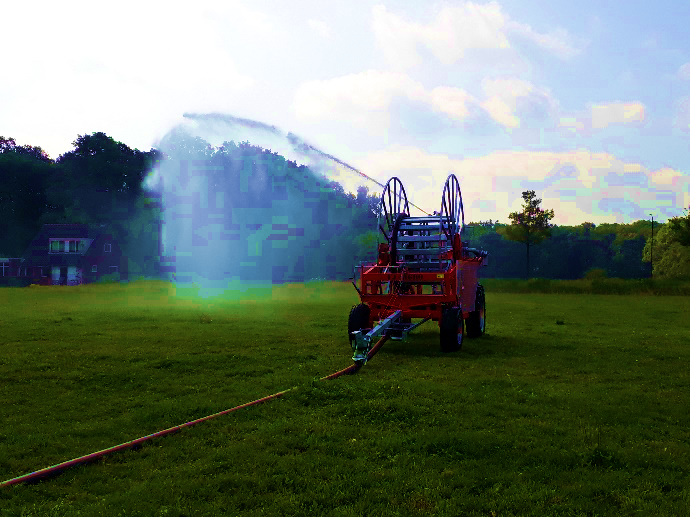 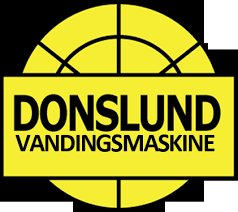 FJ regenmachineHet gemeenschappelijke voor onze 4 mobiele regenmachines is, dat ze zijn vervaardigd met de beste kwaliteit in gedachte. Ze zijn gemaakt van stevige profielen die zijn gezandstraald, gegrond en gespoten. De trommels en afschermingen zijn gegalvaniseerd. 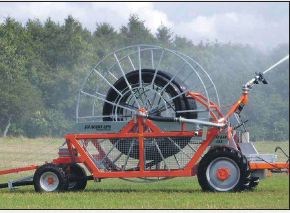        -      Gegalvaniseerde trommelTrommel hydraulisch geremt 100 mm trommelas met lagers Zelfspannende dubbele riemaandrijvingDe dissel wordt omhoog gehouden door en staal draad en veerGezandstraald, gegrond en gespotenHydraulische voorwielsturingMaximaal 1100 m/110 mm slang Maximaal 950 m/125 mm slang   -      Sterke opbouw-      Robuuste onderwagen met grote wielen-      Sterke industrie achteras met           differentieel -      Snelheid traploos regelbaar 10-50 m/U       -       Geleidelijke oprolling        -       Effectieve remmen vergemakkelijk het                           uitleggen van de slang       -       Ideaal van heuvelachtig terrein        -       Ideaal voor gewassen in de rij      -      Spoorbreedte naar wens in te stellenDonslund regenmachinesEen eenvoudig, betrouwbaar en solide mobiele machine voor een sterke prijs      -       Sterke opbouwRobuuste onderwagen met grote wielenSterke industrie achteras met diferentieel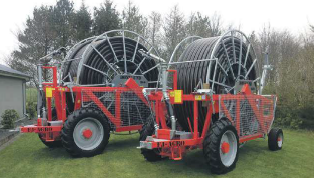 Snelheid traploos regelbaar 10-50m/UGeleidelijke oprolling Effectieve remmen vergemakkelijken hetuitleggen van de slangIdeaal voor heuvelachtig terrein Ideaal voor gewassen in de rij Spoorbreedte naar wens in te stellen Gegalvaniseerde trommelKwaliteit en goed vakmanschapFinn Jørgensen begon in 1994 het bedrijf `` Smedemesteren``, maar is al sinds 1984 aan de gang met de productie van regenhaspels. In 2012 is de naam veranderd in  FJ-AGRO ApS.X= standaard toebehoren  O= extra toebehoren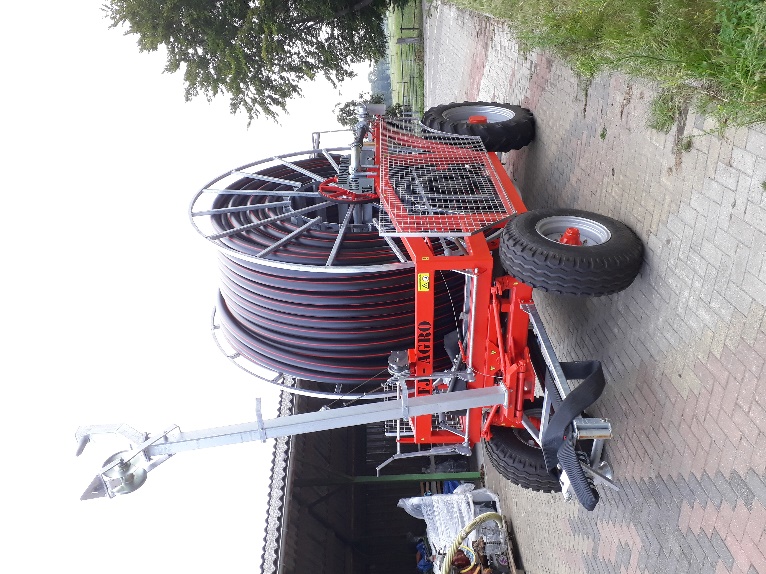 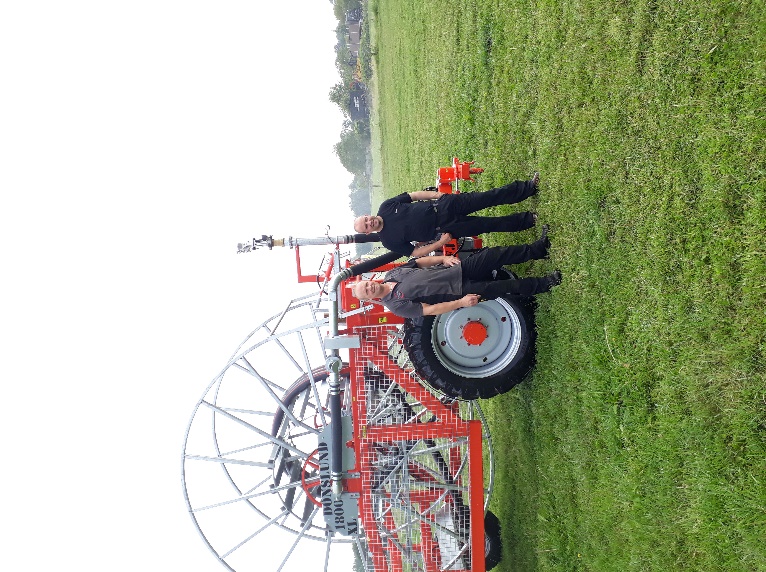 ToebehorenFJ 600FJ 750FJ 900FJ 950DonslundDonslundDonslundToebehorenFJ 600FJ 750FJ 900FJ 950165018001800 XLRanger  kanonXXXXXXXTwin 202 kanonOOOOOOOStop bij overdruk of  onderdrukXXXXXXXHydraulische remmenOOOOOOOVolledige stroom cabineXXXOXXX100 mm trommelas met lagersOXXXOOOSterke industriële achteras met differentieelXXXXXXXZelfspannende dubbele riemaandrijvingXXXXOOODe dissel wordt omhoog gehouden door en staal draad en veerXXXXXXXGegalvaniseerde trommelXXXXXXXGezandstraald, gegrond en gespotenXXXXXXXHydraulische voorwielsturingOXXXOOOProgram rain 10OOOOOOOZonnecel batterij opladerOOOOOOODrukschakelaarOOOOOOOControle kastOOOOOOOBreedte achterwielen 780/657R28/136OOXXOOOTechnische dataTechnische dataTechnische dataFJ 600FJ 600FJ 750FJ 750FJ 900FJ 950FJ 950DonslundDonslundDonslundTechnische dataTechnische dataTechnische dataFJ 600FJ 600FJ 750FJ 750FJ 900FJ 950FJ 950165018001800 XLSlang PE, 8 bar Ø buitekant (mm)Slang PE, 8 bar Ø buitekant (mm)Slang PE, 8 bar Ø buitekant (mm)100 / 110 / 125100 / 110 / 125110 / 125110 / 125110 / 125110 / 125110 / 125100 / 110100 / 110110Binnenkant (mm)Binnenkant (mm)Binnenkant (mm)84,4 / 93,6 / 104,284,4 / 93,6 / 104,293,6 / 104,2 93,6 / 104,2 93,6 / 104,2 93,6 / 104,2 93,6 / 104,2 84,4 / 93,6 84,4 / 93,6 93,6Slanglengte maximaal (mm)Slanglengte maximaal (mm)Slanglengte maximaal (mm)700 / 600 / 450700 / 600 / 450850 / 650 / 1100850 / 650 / 11001100 / 800 1400 / 9001400 / 900525 / 400700 / 550650Capaciteit (m3/t)Capaciteit (m3/t)Capaciteit (m3/t)25-60 / 25-80 / 30-10025-60 / 25-80 / 30-10030-80 / 30-10030-80 / 30-10030-80 / 30-10030-80 / 30-10030-80 / 30-10025-60 / 25-8025-60 / 25-8025-80Ranger kanonRanger kanonRanger kanonRanger kanonRanger kanonRanger kanonRanger kanonRanger kanonRanger kanonRanger kanonRanger kanonRanger kanonRanger kanonSnelheid (m/t)Snelheid (m/t)Snelheid (m/t)10-5010-5010-5010-5010-5010-5010-5010-5010-5010-50Lengte (excl. Dissel) (cm) Lengte (excl. Dissel) (cm) Lengte (excl. Dissel) (cm) 740740780780780860860610620620HoogteHoogteHoogte345345401401401420420330358378Breedte230216246246246210210210220220220220